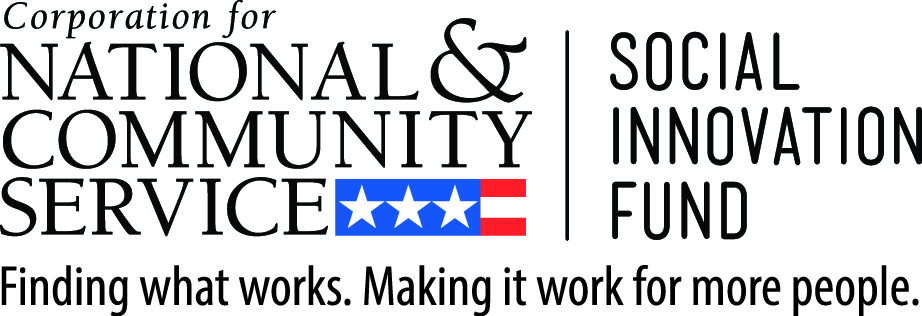 Third Sector Capital Partners, Inc. & the Stanford Center on Poverty & Inequality Administrative Data Pilot CompetitionLetter of Interest formNote: Applicants may complete and fill out this form, submitting to SIFcompetition@thirdsectorcap.org, or complete an online version of the Letter of Interest form here. Potential applicants are encouraged, but not required, to submit this form. Those who submit will be placed on an initial listserv about the competition launch and will be proactively contacted to sign up for informational calls. Information included in this form will not be used in the scoring or reviewing of submitted applications. Submit by January 25, 2017 at 5:00 p.m. PSTApplicant InformationPreliminary Application InformationType of Organization:	City / County Agency or Department	City / County Executive Office	State Agency or Department	Service Provider (note: application requires lead government applicant)	Academic / Research Institution (note: application requires lead government applicant)Issue Area of Potential Project (choose all that apply):	Criminal Justice	Housing	Child Welfare	Workforce Development	Education / Youth Development	Health	HomelessnessAdditional Application PartnersPlease provide a brief description of any additional organizations that may participate in the application, including, if possible, contact information for such partners (name, department/office, email, etc).Potential Application Focus / ProjectPlease provide a brief description of any target population(s), interventions, and/or service providers you are considering for this opportunity. This may include projects under consideration or those already operating in your community. If available, please provide a link to any supporting data/materials or project documents related to the potential area of focus.QuestionsPlease list any specific questions you would like Third Sector, Stanford, or other project partners to address, whether it is through an FAQ document, the upcoming second webinar, or individual follow-up calls.Organization Name:Lead Respondent Name:Title/Role:Location:Email Address:Phone Number: